AXÚDANOS A COMBATIR Avespa velutina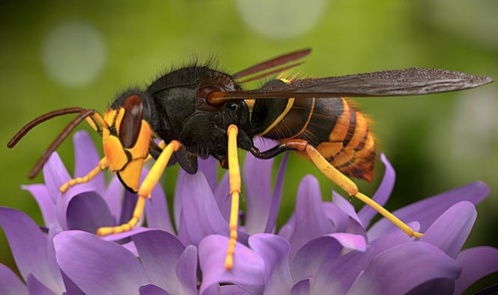 Venres, 7 abril ás 19:00 h.Casa da Cultura de Camporrapado OBRADOIRO DE CONSTRUCIÓN DE TRAMPAS DE VESPA VELUTINADirixido a nenos e nenas acompañados dun adultoMaterial necesario: 1 botella de plástico pequena ou grande e unha tixeira                                                       Inscricións previas na ocioteca ou no concello      981 513115                                                                         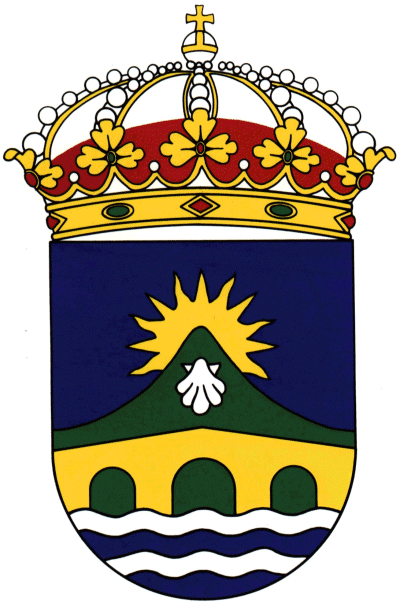 CONCELLO DE BOQUEIXÓN